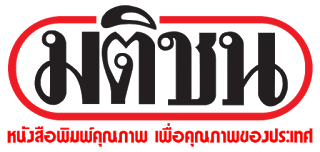 ข่าวประจำวันที่ 2 พฤศจิกายน หน้าที่ 10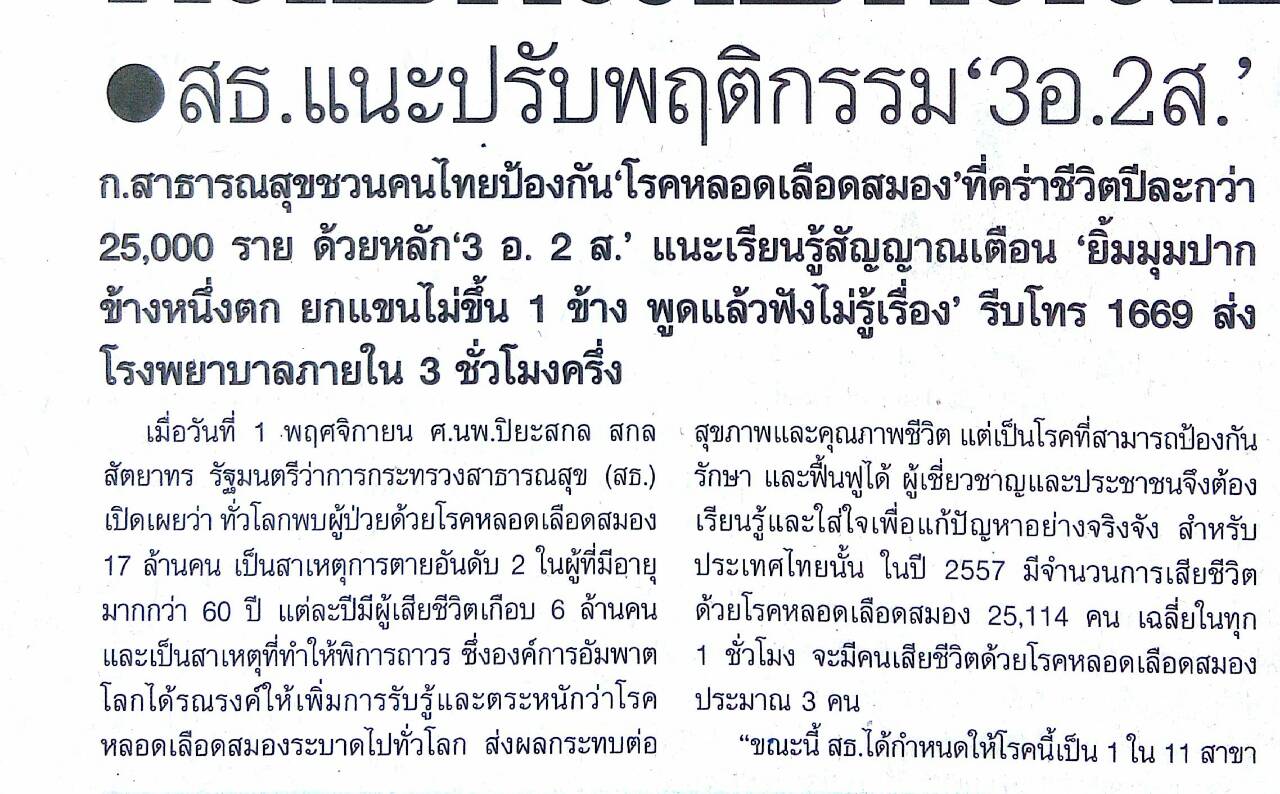 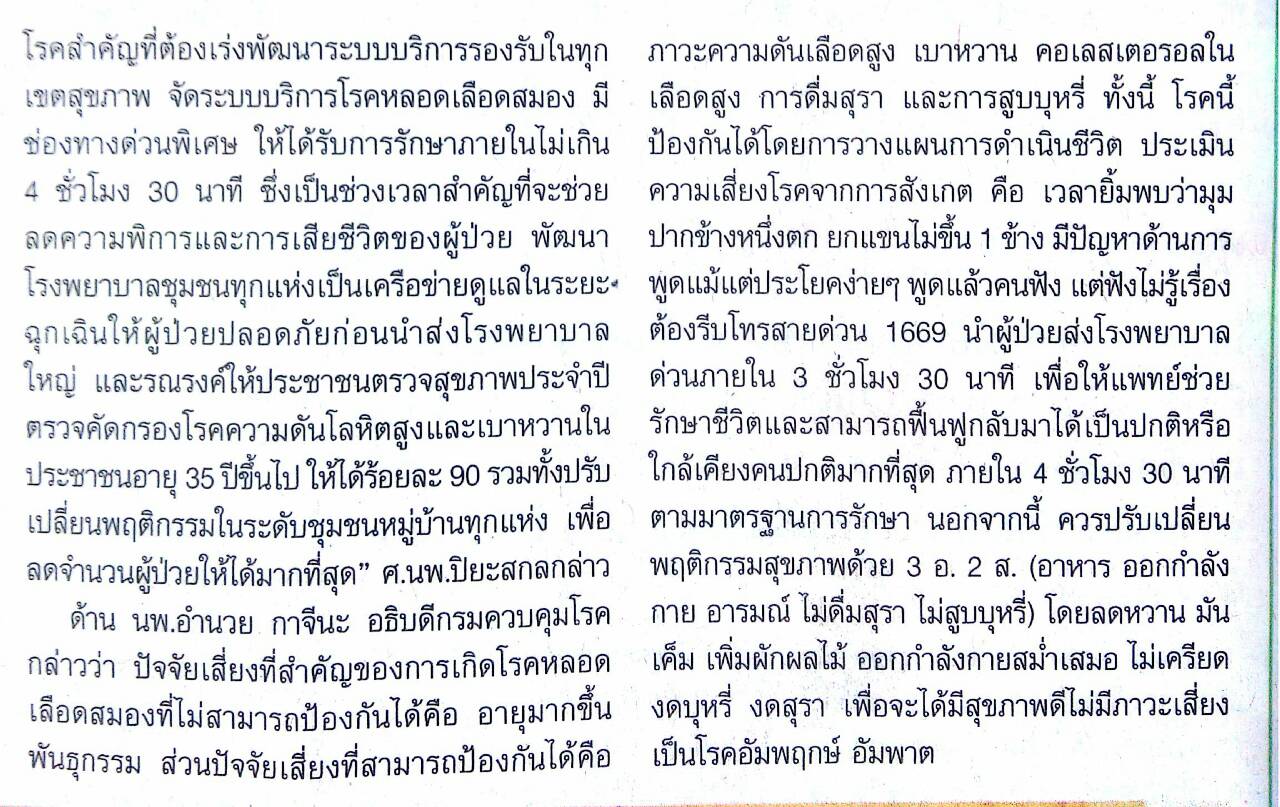 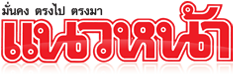 ข่าวประจำวันที่ 2 พฤศจิกายน หน้าที่ 21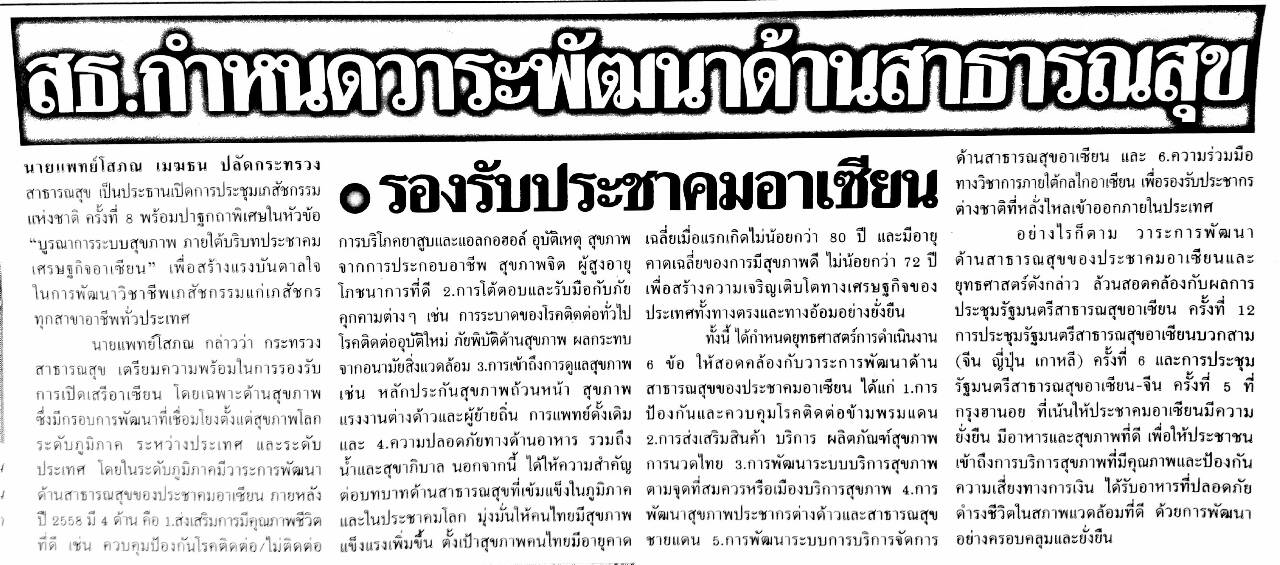 